ΚΑΤΑΧΩΡΙΣΤΕΑ ΣΤΟ ΚΗΜΔΗΣΑΝΑΡΤΗΤΕΑ ΣΤΟ ΔΙΑΔΙΚΤΥΟ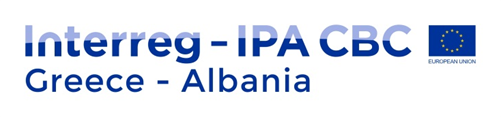 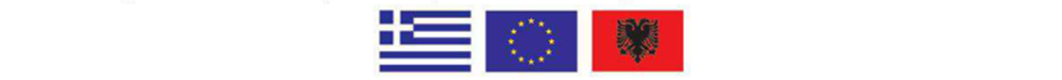 Άρτα: 20-10-2022Αρ. Πρωτ.: 1133ΠΕΡΙΛΗΨΗ ΔΙΑΚΗΡΥΞΗΣ ΔΙΑΓΩΝΙΣΜΟΥΤο Επιμελητήριο Άρτας προκηρύσσει ηλεκτρονικό διαγωνισμό (αρ. πρωτ. διακήρυξης 1132/ 20-10-2022) με την ανοικτή διαδικασία του άρθρου 27 του Ν. 4412/16 με ηλεκτρονική υποβολή προσφορών μέσω της ηλεκτρονικής πλατφόρμας του ΕΣΗΔΗΣ (α/α 174612) και κριτήριο ανάθεσης την πλέον συμφέρουσα από οικονομική άποψη προσφορά, βάσει τιμής, για την προμήθεια «ΕΞΟΠΛΙΣΜΟΥ ΕΝΕΡΓΕΙΑΚΗΣ ΑΝΑΒΑΘΜΙΣΗΣ ΚΤΙΡΙΑΚΩΝ ΕΓΚΑΤΑΣΤΑΣΕΩΝ ΕΠΙΜΕΛΗΤΗΡΙΟΥ ΆΡΤΑΣ», με εκτιμώμενη αξία 96.010,00€ χωρίς ΦΠΑ, συνολική αξία 119.052,40€ με ΦΠΑ (CPV): 31527260-6, 31712331-9 & 45314120-8.Η σύμβαση περιλαμβάνεται στην Πράξη με τίτλο «Smart energy saving, energy upgrade and energy efficiency models in public buildings by using advanced Information and Communications Technology (ICT) and Building Management Systems (BMS) – (SMENSWICT)», η οποία έχει ενταχθεί στο Πρόγραμμα «INTERREG IPA II CROSS-BORDER COOPERATION PROGRAMME GREECE -ALBANIA 2014-2020» και έχει λάβει κωδικό MIS 5042945.Η Πράξη συγχρηματοδοτείται από την Ευρωπαϊκή Ένωση και από Εθνικούς πόρους των χωρών που συμμετέχουν στο «ΠΡΟΓΡΑΜΜΑ ΔΙΑΣΥΝΟΡΙΑΚΗΣ ΣΥΝΕΡΓΑΣΙΑΣ INTERREG IPA ΕΛΛΑΔΑ-ΑΛΒΑΝΙΑ 2014-2020». Οι υποβαλλόμενες προσφορές ισχύουν και δεσμεύουν τους οικονομικούς φορείς για διάστημα εκατόν ογδόντα (180) ημερών από την επόμενη της καταληκτικής ημερομηνίας υποβολής προσφορών για τον διαγωνισμό.Η Διακήρυξη καταχωρήθηκε στο διαδίκτυο, στην ιστοσελίδα της αναθέτουσας αρχής: https://www.e-artas.gr/ στην διαδρομή: ΕΙΔΙΚΗ ΠΛΗΡΟΦΟΡΗΣΗ  / ΠΡΟΚΗΡΥΞΕΙΣ – ΔΙΑΓΩΝΙΣΜΟΙ.Προθεσμία παραλαβής προσφορών και διενέργεια διαγωνισμού Η διαδικασία θα διενεργηθεί με χρήση του Εθνικού Συστήματος Ηλεκτρονικών Δημόσιων Συμβάσεων (ΕΣΗΔΗΣ) Προμήθειες και Υπηρεσίες του ΟΠΣ ΕΣΗΔΗΣ (Διαδικτυακή Πύλη www.promitheus.gov.gr ).Για την έγκυρη συμμετοχή στη διαδικασία σύναψης της παρούσας σύμβασης, κατατίθεται από τους συμμετέχοντες οικονομικούς φορείς (προσφέροντες), εγγυητική επιστολή συμμετοχής σύμφωνα με τα οριζόμενα στο άρθρο 2.2.2.1. της Διακήρυξης. Στην περίπτωση ένωσης οικονομικών φορέων, η εγγύηση συμμετοχής περιλαμβάνει και τον όρο ότι η εγγύηση καλύπτει τις υποχρεώσεις όλων των οικονομικών φορέων που συμμετέχουν στην ένωση.Δικαίωμα συμμετοχής έχουν φυσικά ή νομικά πρόσωπα, ή ενώσεις αυτών σύμφωνα με τα οριζόμενα στο άρθρο 2.2. Δικαίωμα Συμμετοχής - Κριτήρια Ποιοτικής Επιλογής της Διακήρυξης.Γενικές Πληροφορίες σχετικά με το τεύχος της διακήρυξης παρέχονται από το Επιμελητήριο Άρτας στο τηλέφωνο 2681028728 και στην ιστοσελίδα του Επιμελητηρίου Άρτας https://www.e-artas.gr/Πληροφορίες Ειδικές και Τεχνικής Φύσεως παρέχονται κατά τις εργάσιμες ημέρες και ώρες από την κα. Αριστέα Αναγνωστοπούλου, στο τηλέφωνο 2681028728.ΔΙΑΔΙΚΤΥΑΚΟΣ ΤΟΠΟΣ ΥΠΟΒΟΛΗΣ ΠΡΟΣΦΟΡΩΝΑ/Α ΕΣΗΔΗΣΚΑΤΑΛΗΚΤΙΚΗ ΗΜΕΡΟΜΗΝΙΑ ΚΑΙ ΩΡΑ ΥΠΟΒΟΛΗΣ ΠΡΟΣΦΟΡΩΝΗΜΕΡΟΜΗΝΙΑ ΑΠΟΣΦΡΑΓΙΣΗΣ ΤΩΝ ΠΡΟΣΦΟΡΩΝΗ Διαδικτυακή πύλη www.promitheus.gov.gr του ΕΣΗΔΗΣ174612ΤΡΙΤΗ15-11-2022ΩΡΑ: 13:00 μ.μ.ΔΕΥΤΕΡΑ21-11-2022ΩΡΑ: 13:00 μ.μ.